MERSİN BÜYÜKŞEHİR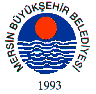 BELEDİYE MECLİSİ KARARIBirleşim Sayısı : (2)Oturum Sayısı : (1)Dönem Sayısı   : (1)Karar Tarihi    : 14/11/2014Karar Sayısı     : 629						  		  	 	  	 	Büyükşehir Belediye Meclisi 14/11/2014 Cuma Günü Belediye Başkanı Burhanettin KOCAMAZ başkanlığında Mersin Büyükşehir Belediyesi Kongre ve Sergi Sarayı Toplantı Salonu’nda toplandı.Gündem maddesi gereğince; Büyükşehir Belediye Meclisi’nin 10/11/2014 tarih ve   568 sayılı kararı ile Plan ve Bütçe Komisyonu'na havale edilen, 10/04/2014 tarih ve 28968 sayılı Resmi Gazete’de yayımlanarak yürürlüğe giren, Belediye ve Bağlı Kuruluşları ile Mahalli İdare Birlikleri Norm Kadro İlke ve Standartlarına Dair Yönetmelikte Değişiklik Yapılmasına İlişkin Yönetmelik çerçevesinde ekte sunulan I Sayılı Kadro İhdası Cetveli, II Sayılı Boş Kadro Değişikliği Cetveli ve III Sayılı Dolu Kadro Değişikliği Cetvelinde belirtildiği gibi değişiklik yapılması ile ilgili 11/11/2014 tarihli komisyon raporu katip üye tarafından okundu.KONUNUN GÖRÜŞÜLMESİ VE OYLANMASI SONUNDA10/04/2014 tarih ve 28968 sayılı Resmi Gazete’de yayımlanarak yürürlüğe giren, Belediye ve Bağlı Kuruluşları ile Mahalli İdare Birlikleri Norm Kadro İlke ve Standartlarına Dair Yönetmelikte Değişiklik Yapılmasına İlişkin Yönetmelik çerçevesinde ekte sunulan I Sayılı Kadro İhdası Cetveli, II Sayılı Boş Kadro Değişikliği Cetveli ve III Sayılı Dolu Kadro Değişikliği Cetvelinde belirtildiği gibi değişiklik yapılmasının uygun görüldüğüne dair komisyon raporunun kabulüne, yapılan işari oylama neticesinde mevcudun oy birliği ile karar verildi. Burhanettin KOCAMAZ	              Enver Fevzi KÖKSAL 		 Ergün ÖZDEMİR        Meclis Başkanı			           Meclis Katibi	   		      Meclis Katibi